POWIATOWY OŚRODEK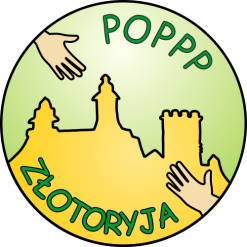 POMOCY PSYCHOLOGICZNO – PEDAGOGICZNEJul. Szkolna 1, tel/fax. (76) 8783 – 549www.poppp-zlotoryja.pl, sekretariat@poppp-zlotoryja.plOgłoszenie o naborze na stanowisko psychologaDyrektor Powiatowego Ośrodka Pomocy Psychologiczno-Pedagogicznej
w Złotoryi zatrudni psychologaWymiar czasu pracy: 1 etat (20 godzin tygodniowo)Miejsce wykonywania pracy: Powiatowy Ośrodek Pomocy Psychologiczno– Pedagogicznej w ZłotoryiWymagania niezbędne:Wykształcenie wyższe magisterskie na kierunku psychologia.Przygotowanie pedagogiczne – ukończony kurs pedagogiczny.Staż pracy w zawodzie minimum 3 lata, w instytucji zajmującej się dziećmi lub rodziną.Znajomość przepisów prawa oświatowego, w szczególności dotyczących zasad działania  publicznych poradni psychologiczno – pedagogicznych.Zdolność do czynności prawnych i korzystania z pełni praw publicznych.Niekaralność za przestępstwa popełnione umyślnie ścigane z oskarżenia publicznego lub umyślne przestępstwa skarbowe.Umiejętność obsługi komputera.Wymagania dodatkowe:Umiejętność pracy w zespole.Samodzielność, komunikatywność, kultura osobista.Podstawowe obowiązki:Diagnostyka psychologiczna z wykorzystaniem specjalistycznych narzędzi:    Test Stanford- Bineta, Test Wechslera.Badania psychologiczne dzieci i młodzieży, sporządzanie stosownych opinii/orzeczeń.Opieka psychologiczna nad dziećmi i młodzieżą z terenu Powiatu Złotoryjskiego (udzielanie wsparcia i/lub prowadzenie terapii psychologicznej).Udzielanie porad rodzicom, nauczycielom, wychowawcom w oparciu o prowadzoną  na terenie poradni diagnozę, obserwację, wnikliwą analizę dokumentacji ze szkoły.Prowadzenie zajęć, warsztatów, praca z grupą.Udział w posiedzeniach Zespołu Orzekającego.Wymagane dokumenty:List motywacyjny.Życiorys (CV).Dokument potwierdzające wykształcenie.Dokumenty potwierdzające posiadane kwalifikacje.Dokumenty potwierdzające staż pracy oraz zaświadczeń o ukończonych formach doskonalenia zawodowego.Kserokopia aktu nadania stopnia awansu zawodowego.Oświadczenie o posiadaniu pełnej zdolności do czynności prawnych oraz korzystaniu z pełni praw publicznych.Oświadczenie, że kandydat nie był skazany prawomocnym wyrokiem sądu za umyślne przestępstwo ścigane z oskarżenia publicznego lub umyślne przestępstwo skarbowe.Wymagane dokumenty aplikacyjne: list motywacyjny, CV powinny być opatrzoneklauzulą:„Wyrażam zgodę na przetwarzanie moich danych osobowych dla potrzeb niezbędnych do realizacji procesu rekrutacji (zgodnie z ustawą z dnia 10 maja 2018 roku o ochronie danych osobowych (Dz. Ustaw z 2019, poz. 1781 t.j. z dnia 19.09.2019)”.Wymagane dokumenty należy przesłać pocztą lub złożyć osobiście w kopercie z dopiskiem:„Nabór na stanowisko pracy: psycholog”, imię i nazwisko, adres, telefon kontaktowy do dnia 29 grudnia 2023 r. w godzinach od 8.00 do 15.00 w sekretariacie Powiatowego Ośrodka Pomocy Psychologiczno –Pedagogicznej w Złotoryi, 59-500 Złotoryja, ul. Szkolna 1.Dokumenty dostarczone po wyznaczonym terminie nie będą rozpatrywane.Zakwalifikowani kandydaci zostaną powiadomieni indywidualnie o terminie i miejscu przeprowadzenia rozmowy kwalifikacyjnej.Zastrzega się możliwość wolnego wyboru oferenta.